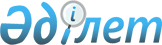 О внесении изменений в состав Консультативного комитета по электроэнергетикеРаспоряжение Коллегии Евразийской экономической комиссии от 20 января 2020 года № 13
      1. Внести в состав Консультативного комитета по электроэнергетике, утвержденный распоряжением Коллегии Евразийской экономической комиссии от 24 февраля 2015 г. № 9, следующие изменения:    
      а) включить в состав Консультативного комитета следующих лиц:    
      От Республики Армения   

      От Республики Казахстан 

      От Кыргызской Республики 

      От Российской Федерации 


      б) указать новые должности следующих членов Консультативного комитета:  
      в) исключить из состава Консультативного комитета Арутюняна А.А., Бадаляна Г.Г., Коккозову К.Т., Салханова Е.М., Куданалиева Э.Т., Садыкова Н.М. и Сысоеву А.А. 
      2. Настоящее распоряжение вступает в силу с даты его опубликования на официальном сайте Евразийского экономического союза. 
					© 2012. РГП на ПХВ «Институт законодательства и правовой информации Республики Казахстан» Министерства юстиции Республики Казахстан
				
Варданян Акоб Гагикович
‒
заместитель Министра территориального управления и инфраструктур Республики Армения
Месропян Месроп Ваникович
‒
член Комиссии по регулированию общественных услуг Республики Армения
Улиханян Ашот Леваевич
‒
начальник Управления по тарифной политике Комиссии по регулированию общественных услуг Республики Армения
Алибекова Айсулу Куанышбековна 
‒
руководитель Управления регулирования в сфере электроэнергетики Комитета по регулированию естественных монополий Министерства национальной экономики Республики Казахстан 
Исабеков Нурлыбек Сулейменович 
‒
эксперт департамента экономической интеграции Национальной палаты предпринимателей Республики Казахстан "Атамекен"
Рахимжанова Асел Карамурзаевна
‒
главный эксперт управления развития индустриального и инфраструктурного сотрудничества Департамента экономической интеграции Министерства торговли и интеграции Республики Казахстан
Сейдуманов Адиль Манатович
‒
руководитель управления развития индустриального и инфраструктурного сотрудничества Департамента экономической интеграции Министерства торговли и интеграции Республики Казахстан
Темирханов Талгат Кенесович
‒
управляющий директор – директор департамента базовых отраслей и экологии Национальной палаты предпринимателей Республики Казахстан "Атамекен"
Шагырбаева Акнур Абиковна
‒
начальник отдела торгов и аукционов акционерного общества "КОРЭМ"
Ачикеев Жолдошбек Ишенбаевич
‒
начальник управления генерации и передачи энергии открытого акционерного общества "Национальная энергетическая холдинговая компания"
Исраилов Абдылда Нургазиевич
‒
первый заместитель председателя правления открытого акционерного общества "Национальная энергетическая холдинговая компания"
Рысбеков Алтынбек Дурусбекович
‒ 
первый заместитель генерального директора открытого акционерного общества "Национальная электрическая сеть Кыргызстана"
Нестерчук Юлия Николаевна
‒
заместитель директора Департамента евразийской интеграции и стран СНГ Министерства экономического развития Российской Федерации;
Баграмян Гарегин Каджикович
‒
председатель Комиссии по регулированию общественных услуг Республики Армения
Мелконян Тигран Шагенович
‒
начальник Управления энергетики Министерства территориального управления и инфраструктур Республики Армения
Асаутаев Бахтияр Берикович
‒
заместитель директора Департамента экономической интеграции Министерства торговли и интеграции Республики Казахстан
Байгазиев Талайбек Аскарович
‒
генеральный директор открытого акционерного общества "Кыргызский энергетический расчетный центр";
      Председатель Коллегии         
Евразийской экономической комиссии

Т. Саркисян       
